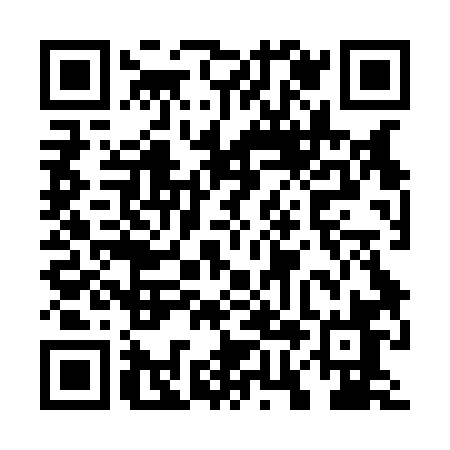 Prayer times for Smykow Wielki, PolandMon 1 Apr 2024 - Tue 30 Apr 2024High Latitude Method: Angle Based RulePrayer Calculation Method: Muslim World LeagueAsar Calculation Method: HanafiPrayer times provided by https://www.salahtimes.comDateDayFajrSunriseDhuhrAsrMaghribIsha1Mon4:176:1112:395:077:088:562Tue4:146:0912:395:087:108:583Wed4:116:0712:395:097:119:004Thu4:096:0512:385:107:139:025Fri4:066:0312:385:117:149:046Sat4:036:0112:385:127:169:067Sun4:005:5812:375:147:189:088Mon3:585:5612:375:157:199:109Tue3:555:5412:375:167:219:1210Wed3:525:5212:375:177:229:1511Thu3:495:5012:365:187:249:1712Fri3:475:4812:365:197:259:1913Sat3:445:4612:365:207:279:2114Sun3:415:4412:365:217:299:2415Mon3:385:4212:355:227:309:2616Tue3:355:4012:355:237:329:2817Wed3:325:3812:355:247:339:3118Thu3:295:3512:355:257:359:3319Fri3:265:3312:355:267:369:3520Sat3:235:3112:345:277:389:3821Sun3:205:2912:345:287:409:4022Mon3:175:2812:345:297:419:4323Tue3:155:2612:345:307:439:4524Wed3:115:2412:345:317:449:4825Thu3:085:2212:335:327:469:5026Fri3:055:2012:335:337:479:5327Sat3:025:1812:335:347:499:5528Sun2:595:1612:335:357:519:5829Mon2:565:1412:335:367:5210:0130Tue2:535:1212:335:377:5410:03